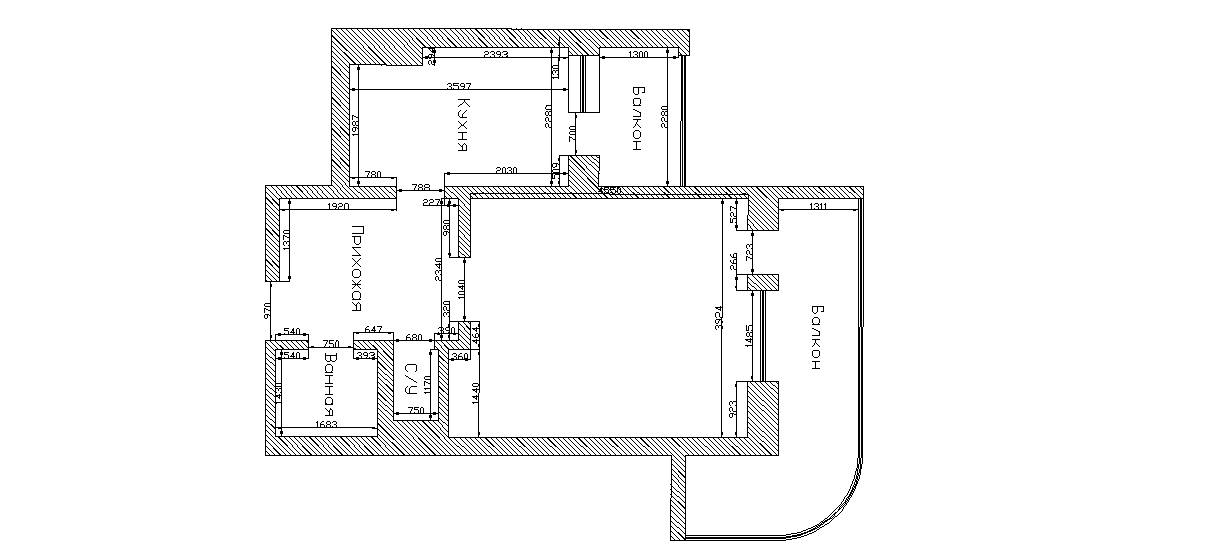 Вынести балконы (железобетон)Убрать нишу при входе в комнату справаУтеплить стены, пол, окнаОбъединить санузлыПеренести дверь в санузлеУстановить сантехникуПеренести батареиПеренести трубы в комнате (батарейные)Подготовить стены под покраску (кухня, коридор, комната)Покрасить стеныВыровнять потолки (возможно, установить натяжные)Покрасить потолкиВыровнять полы (по необходимости)Положить теплый пол (кухня, область балкона в комнате, санузел)Положить плитку на пол (коридор, кухня, санузел, область балкона)Положить плитку на стены (рабочая зона кухни, санузел)Зацикливать паркетПокрыть паркет лакомЗаменить проводкуСделать розеткиПровести кондиционер